FACULTY APPOINTMENT APPLICATION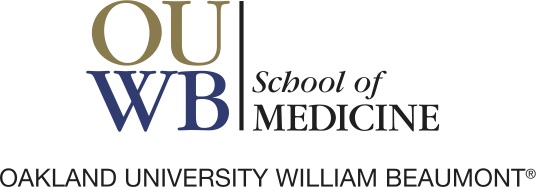 CAPT CHECKLIST											Faculty Affairs Reviewer: _________________________________________________________Candidate’s Name:Candidate’s Name:Candidate’s Name:Candidate’s Name:Candidate’s Name:Candidate’s Name:Candidate’s Name:Candidate’s Name:DepartmentDepartmentDepartmentDepartmentDepartmentDateDateCandidate’s Address:Candidate’s Address:Candidate’s Address:Candidate’s Address:Candidate’s Address:Candidate’s Address:Candidate’s Address:Candidate’s Address:Rank:	Rank:	Rank:	Type:Type:Reason:Reason:Reason:Focus: (Choose Only One)Focus: (Choose Only One)Focus: (Choose Only One)Focus: (Choose Only One)Focus: (Choose Only One)Focus: (Choose Only One)Focus: (Choose Only One)□INSTRUCTORINSTRUCTOR□Standard□Beaumont EmployedBeaumont Employed□□Clinician-InvestigatorClinician-InvestigatorClinician-InvestigatorClinician-InvestigatorClinician-Investigator□ASSISTANTASSISTANT□Tenure Track□Meaningful Participation/CommunityMeaningful Participation/Community□□Clinician-EducatorClinician-EducatorClinician-EducatorClinician-EducatorClinician-Educator□ASSOCIATEASSOCIATE□Tenured□Oakland EmployedOakland Employed□□InvestigatorInvestigatorInvestigatorInvestigatorInvestigator□PROFESSORPROFESSOR□Adjunct□□ClinicianClinicianClinicianClinicianClinician□Secondary□□EducatorEducatorEducatorEducatorEducator□Emeritus □□LibrarianLibrarianLibrarianLibrarianLibrarianChair’s CommentsChair’s CommentsChair’s CommentsComments:Comments:Comments:For additional Information, Contact: The Office of Faculty Affairs at medfacaffairs@oakland.eduor(248) 370-3626 or (248) 370-370-3640For additional Information, Contact: The Office of Faculty Affairs at medfacaffairs@oakland.eduor(248) 370-3626 or (248) 370-370-3640Date Received Date Received Date Received Date Received For FA Use Only:For FA Use Only:YesYesNoUnanimousUnanimousFor additional Information, Contact: The Office of Faculty Affairs at medfacaffairs@oakland.eduor(248) 370-3626 or (248) 370-370-3640For additional Information, Contact: The Office of Faculty Affairs at medfacaffairs@oakland.eduor(248) 370-3626 or (248) 370-370-3640Date Received Date Received Date Received Date Received Recorded CAPT VoteRecorded CAPT VoteFor additional Information, Contact: The Office of Faculty Affairs at medfacaffairs@oakland.eduor(248) 370-3626 or (248) 370-370-3640For additional Information, Contact: The Office of Faculty Affairs at medfacaffairs@oakland.eduor(248) 370-3626 or (248) 370-370-3640CAPT Agenda DateCAPT Agenda DateCAPT Agenda DateCAPT Agenda DateRecorded CAPT VoteRecorded CAPT Vote